ПУБЛИЧНОЕ АКЦИОНЕРНОЕ ОБЩЕСТВОСИБИРСКО-УРАЛЬСКАЯ ЭНЕРГЕТИЧЕСКАЯ КОМПАНИЯОГРН 1027201233620	ИНН/КПП 7205011944/720350001р/с 40702810000020000106 в Тюменском филиале ОАО КБ «АГРОПРОМКРЕДИТ»  г. Тюменьк/с 30101810500000000962	БИК 047106962						625023, РФ, Тюменская область, г.Тюмень, ул. Одесская 14	тел.: +7 (3452) 53-60-11, 53-60-12 (приёмная),						+7 (3452) 53-60-95, 53-60-97, 53-60-92 (общий отдел),						+7 (3452) 53-60-98 (факс),						office@suenco.ru  www.suenco.ruИсх. №_________от  «_____» _______________20___г.	На №_________  от  «_____»_______________20___г.УтвержденоПриказом Директора ПАО «СУЭНКО» №47От «18» февраля 2016 г.ДОКУМЕНТАЦИЯ О ЗАКУПКЕ № 21/2016открытом запросе предложений на осуществление добровольногомедицинского страхования работников ПАО «СУЭНКО»г.ТюменьСОДЕРЖАНИЕ ДОКУМЕНТАЦИИ О ЗАКУПКЕРАЗДЕЛ 1. ОБЩИЕ УСЛОВИЯ ПРОВЕДЕНИЯ ЗАКУПКИОБЩИЕ СВЕДЕНИЯ1.1. Заказчик. Предмет закупки1.2. Место, условия и сроки оказания услуг1.3. Начальная (максимальная) цена контракта. Порядок формирования цены контракта1.4. Форма, сроки и порядок оплаты услуг1.5. Требования к участникам размещения заказаОтказ в допуске к участию в закупке2. ДОКУМЕНТАЦИЯ О ЗАКУПКЕ2.1. Содержание документации о закупке2.2. Порядок предоставления документации о закупке2.3. Форма, порядок, даты начала и окончания срока предоставления участникам размещения заказа разъяснений положений документации о закупке.2.4. Внесение изменений в документацию о закупке.2.5. Отказ от проведения закупки3. ПОДГОТОВКА ЗАЯВКИ НА УЧАСТИЕ В ЗАКУПКЕ3.1. Форма заявки на участие в закупке3.2. Требования к содержанию документов, входящих в состав заявки на участие в закупке3.3. Цена и валюта заявки на участие в закупке3.4. Требования к оформлению заявок на участие в закупке3.5. Обеспечение заявки на участие в закупке4. ПОДАЧА ЗАЯВКИ НА УЧАСТИЕ В ЗАКУПКЕ4.1. Порядок, место, дата начала и дата окончания срока подачи заявок на участие в закупке.4.2. Изменения и отзыв заявок на участие в закупке4.3. Заявки на участие в закупке, поданные с опозданием4.4. Срок действия заявок на участие в закупке5 ПРОЦЕДУРЫ ОПРЕДЕЛЕНИЯ ПОБЕДИТЕЛЯ5.1. Вскрытие конвертов и рассмотрение заявок на участие в закупке.5.2. Оценка, сравнение и предварительное ранжирование неотклоненных предложений.5.3. Переторжка.5.4. Определение победителя.5.5. Подписание договора.РАЗДЕЛ 2. ИНФОРМАЦИОННАЯ КАРТА КОНКУРСА РАЗДЕЛ 3 ОБРАЗЦЫ ФОРМ ДОКУМЕНТОВ, ПРЕДСТАВЛЯЕМЫХ УЧАСТНИКАМИ РАЗМЕЩЕНИЯ ЗАКАЗА 3.1. ФОРМА ЗАЯВКИ НА УЧАСТИЕ В ЗАКУПКЕ3.2. ФОРМА АНКЕТЫ УЧАСТНИКА РАЗМЕЩЕНИЯ ЗАКАЗА3.3. ФОРМА ЗАПРОСА О ПРЕДОСТАВЛЕНИИ РАЗЪЯСНЕНИЙ ПОЛОЖЕНИЙ ЗАКУПОЧНОЙ ДОКУМЕНТАЦИИ3.4. ФОРМА ЗАЯВЛЕНИЯ ОБ ОТЗЫВЕ ЗАЯВКИ НА УЧАСТИЕ В ЗАКУПКЕ3.5. ФОРМА СВЕДЕНИЙ ОБ ОПЫТЕ УЧАСТНИКА ЗАКУПКИ ПО ОКАЗАНИЮ УСЛУГ, ДОБРОВОЛЬНОГО МЕДИЦИНСОГО СТРАХОВАНИЯ РАЗДЕЛ 4 ТЕХНИЧЕСКАЯ ДОКУМЕНТАЦИЯРАЗДЕЛ 5 ПРОЕКТ ДОГОВОРАРАЗДЕЛ 1. ОБЩИЕ УСЛОВИЯ ПРОВЕДЕНИЯ ЗАКУПКИ1.ОБЩИЕ СВЕДЕНИЯЗаказчик. Предмет закупки.Форма закупки: открытый запрос предложений.Предмет закупки: указан в Информационной карте закупки.Заказчик: Публичное акционерное общество «Сибирско-Уральская энергетическая компания» (ПАО «СУЭНКО») (ОГРН 1027201233620, ИНН 7205011944, юридический адрес: .Тюмень, ул.Одесская,14).Место, условия и сроки оказания услугМесто оказания услуг: в соответствии с Информационной картой закупки.Срок оказания услуг: в Информационной карте закупки.Условия оказания услуги: в Информационной карте закупки.Начальная (максимальная) цена контракта. Порядок формирования цены контрактаНачальная (максимальная) цена контракта (сумма страховой премии) – в соответствии с Информационной картой закупки.Цена включает в себя все затраты на предлагаемые к оказанию услуг, в том числе все налоги, пошлины и прочие сборы, выплаченные или подлежащие выплате.Форма, сроки и порядок оплаты услугОплата производится в соответствии с информационной картой закупки.Требования к участникам размещения заказа- соответствие участников размещения заказа требованиям, устанавливаемым в соответствии с законодательством Российской Федерации к лицам, осуществляющим поставки товаров, выполнение работ, оказание услуг, являющихся предметом настоящей закупочной процедуры;- участники процедур закупок должны быть правомочны заключать договор по итогам закупки;- непроведение ликвидации участника размещения заказа – юридического лица и отсутствие решения арбитражного суда о признании участника размещения заказа – юридического лица, индивидуального предпринимателя банкротом и об открытии конкурсного производства, а также отсутствие признаков банкротства, предусмотренных федеральным законом о несостоятельности (банкротстве);- неприостановление деятельности участника размещения заказа в порядке, предусмотренном Кодексом Российской Федерации об административных правонарушениях, на день подачи заявки на участие в закупке;- отсутствие у участника закупочной процедуры задолженности по начисленным налогам, сборам и иным обязательным платежам в бюджеты любого уровня или государственные внебюджетные фонды за прошедший календарный год, размер которой превышает двадцать пять процентов балансовой стоимости активов участника размещения заказа по данным бухгалтерской отчетности за последний завершенный отчетный период. Участник закупочной процедуры считается соответствующим установленному требованию в случае, если он обжалует наличие указанной задолженности в соответствии с законодательством Российской Федерации и решение по такой жалобе на день рассмотрения заявки на участие в закупочной процедуре не принято. - отсутствие в реестре недобросовестных поставщиков сведений об Участниках размещения заказа.Отказ в допуске к участию в закупкеУчастник размещения заказа не допускается к участию в закупке в случаях:- участник, представивший заявку, не соответствует требованиям к участникам закупки, установленным п.1.1.5 настоящей документации.- непредоставление участником документов, предусмотренных пп. 2 – 6, 8.1, 9-11, 13, 14 п. 1.3.2. закупочной документацией либо предоставление документов, оформленных ненадлежащим образом (в т.ч. несоответствие требованиям законодательства и (или) документации о закупке сметного расчета (калькуляции затрат) при условии неустранения в установленный срок замечаний закупочной комиссии; - заявка признана не соответствующей требованиям, изложенным в закупочной документации (не подписана или подписана неуполномоченным лицом; наличие в заявке предложения о предмете закупки, по своим характеристикам или по объему не соответствующим требованиям документации, наличие в заявке предложения о цене договора, превышающей начальную (максимальную) цену договора и в других случаях, определенных закупочной документацией).- предоставление участником закупки недостоверных сведений.В случае установления факта подачи одним участником двух и более конвертов с заявками на участие в закупке (двух и более заявок в электронной форме) в отношении одного и того же лота при условии, что поданные ранее заявки таким участником не отозваны, все заявки на участие в закупке такого участника, поданные в отношении данного лота, не рассматриваются и возвращаются такому участнику.2. ДОКУМЕНТАЦИЯ О ЗАКУПКЕСодержание документации о закупкеНастоящая документация о закупке содержит требования, установленные Заказчиком, к качеству, техническим характеристикам услуг, требования к их безопасности, требования к результатам услуг и иные показатели, связанные с определением соответствия оказываемых услуг потребностям Заказчика.Порядок предоставления документации о закупкеСо дня размещения на официальном сайте извещения о проведении закупки Заказчик на основании заявления любого заинтересованного лица, поданного в письменной форме, в течение двух рабочих дней со дня получения соответствующего заявления обязан предоставить такому лицу документацию о закупке.Форма, порядок, даты начала и окончания срока предоставления участникам размещения заказа разъяснений положений документации о закупкеСо дня размещения на официальном сайте извещения о проведении закупки и документации о закупке Заказчик на основании заявления любого заинтересованного лица, поданного в письменной форме, подписанного уполномоченным лицом участника размещения заказа с указанием должности, фамилии, имени, отчества (полностью) и скрепленного печатью, в течение двух рабочих дней со дня получения соответствующего заявления обязан предоставить в письменной форме или в форме электронного документа такому лицу разъяснения закупочной документации, если указанный запрос поступил к Заказчику не позднее, чем за три дня до дня окончания подачи заявок на участие в закупке. В тот же день данные разъяснения должны быть опубликованы Заказчиком на официальном сайте Заказчика.2.4. Внесение изменений в документацию о закупкеЗаказчик по собственной инициативе или в соответствии с запросом Участника размещения заказа вправе внести изменения в документацию о закупке не позднее дня окончания срока подачи заявок на участие в закупке и разместить данные изменения в порядке, установленном для размещения извещения о закупке и документации о закупке.2.5. Отказ от проведения закупкиЗаказчик может отказаться от проведения закупки в любое время до окончания срока подачи заявок на участие в закупке.3. ПОДГОТОВКА ЗАЯВКИ НА УЧАСТИЕ В ЗАКУПКЕФорма заявки на участие в закупкеДля участия в закупке участник размещения заказа подает заявку на участие в закупке в срок и по форме, которые установлены настоящей документацией о закупке.3.1.2. Участник размещения заказа вправе подать только одну заявку на участие в закупке в отношении каждого предмета закупки (лота).3.1.3 Участник размещения заказа подает заявку на участие в закупке в запечатанном конверте. На конверте указывается наименование Заказчика, наименование участника закупки, адрес участника закупки, номер закупки, предмет закупки. Место предоставления заявок:.Тюмень, ул.Одесская,14, каб. 317, время работы: с 08 час. 00 мин. до 17 час. 00 мин.3.1.4. Содержание заявки. Заявка должна содержать предложения по условиям поставки товара (оказания услуг, выполнения работ), а также критериям оценки, определенным в настоящей документации о закупке.Требования к содержанию документов, входящих в состав заявки на участие в закупкеЗаявка на участие в закупке должна содержать следующее:Анкета участника размещения заказа (Форма №3.2);Полученная не ранее чем за шесть месяцев до дня размещения на официальном сайте Заказчика извещения о проведении открытого запроса цен выписка из единого государственного реестра юридических лиц или нотариально заверенная копия такой выписки (для юридических лиц), выписка из единого государственного реестра индивидуальных предпринимателей или копия такой выписки (для индивидуальных предпринимателей), копии документов, удостоверяющих личность (для иных физических лиц);Документ, подтверждающий полномочия лица на осуществление действий от имени Участника размещения заказа (копия решения о назначении или об избрании либо приказа о назначении физического лица на должность, в соответствии с которым такое физическое лицо обладает правом действовать от имени участника размещения заказа без доверенности (руководитель);Копия Устава участника размещения заказа – юридического лица,Копия свидетельства о регистрации участника размещения заказа;Копия свидетельства о постановке участника размещения заказа на налоговый учет,Копия уведомления о постановке обособленного подразделения участника размещения заказа на налоговый учет (если исполнение договора, составленного по итогам закупки, будет осуществляться обособленным подразделением),Документы, подтверждающие квалификацию участника размещения заказа:Копия лицензии на право осуществления добровольного медицинского страхования;Документы, подтверждающие наличие у Страховщика врачебно-диспетчерской службы и ее функции;Сведения об опыте участника закупки по оказанию услуг добровольного медицинского страхования (по форме №3.5);Документы, подтверждающие деловую репутацию участника закупки (отзывы заказчиков по ранее оказанным услугам по ДМС, благодарственные письма, полученные участником закупки за последние 3 года, иные документы);Документы, подтверждающие победу участника закупки в общероссийских конкурсах (получение общероссийских премий) в номинации «Добровольное медицинское страхование»;Программа ДМС (составляется на основании примерной Программы ДМС, содержащейся в Технической документации).Перечень медицинских учреждений, осуществляющих оказание услуг по договору, составленный в соответствии с требованиями п. 4 Информационной карты,Решение об одобрении или о совершении крупной сделки либо копия такого решения в случае, если требование о необходимости наличия такого решения для совершения крупной сделки установлено законодательством РФ, учредительными документами юридического лица и если для участника размещения заказа выполнение работ, являющихся предметом контракта, являются крупной сделкой или письмо об отсутствии необходимости такого одобрения;Справка налогового органа об отсутствии у участника размещения заказа задолженности по начисленным налогам, сборам и иным обязательным платежам в бюджеты любого уровня или государственные внебюджетные фонды за прошедший календарный год, подписанная налоговым органом;Копия годовой бухгалтерской отчетности на последнюю отчетную дату с приложениями (с отметкой налогового органа о приеме), согласно форм Приказа Министерства Финансов Российской Федерации от 04.12.2012 №154н; от 06.04.2015 №57н: бухгалтерский баланс;отчет о финансовых результатах (отчета о прибылях и убытках).Приложения к бухгалтерской отчетности:Отчет об изменениях капитала;Отчет о движении денежных средств;Отчет о целевом использовании средств.Если участником закупки годовая бухгалтерская отчетность в налоговый орган не предоставлялась (в случаях, установленных законодательством), участником должно быть предоставлено письмо с указанием причин такого непредставления. Оригинал платежного поручения на перечисление обеспечения заявки на участие в закупке с отметкой банка плательщика о приеме документа к исполнению.Иные документы по усмотрению участника закупки.Цена и валюта заявки на участие в закупкеЦена контракта, предлагаемая Участником размещения заказа в заявке на участие в закупке, не может превышать начальную (максимальную) цену контракта, указанную в настоящей документации о закупке. В случае, если цена контракта, указанная участником размещения заказа в заявке на участие в закупке, превышает начальную (максимальную) цену контракта, заявка не рассматривается на основании ее несоответствия требованиям, установленным документацией о закупке.Цена контракта, содержащаяся в заявке на участие в закупке, должна быть выражена в рублях Российской Федерации.Требования к оформлению заявок на участие в закупкеЗаявка составляется по форме, установленной настоящей документацией о закупке (Форма №3.1.).При описании условий и предложений Участником размещения заказа должны применяться общепринятые обозначения и наименования в соответствии с требованиями действующего законодательства.Сведения, которые содержатся в заявке на участие в закупке, не должны допускать двусмысленных толкований.Заявка на участие в закупке в отношении каждого предмета закупки (лота) должна быть оформлена следующим образом: все листы заявки на участие в закупке должны быть пронумерованы. Заявка на участие в закупке должна содержать опись входящих в их состав документов, быть скреплена печатью участника размещения заказа (для юридических лиц) и подписана участником размещения заказа или лицом, уполномоченным таким участником размещения заказа.Соблюдение участником размещения заказа указанных требований означает, что все документы и сведения, входящие в состав заявки на участие в закупке поданы от имени участника размещения заказа, а также подтверждает подлинность и достоверность представленных в составе заявки на участие в закупке. Подчистки и исправления не допускаются, за исключением исправлений, парафированных лицами, подписавшими заявку на участие в закупке (или лицами, действующими по доверенности).Копии документов должны быть прошиты, заверены уполномоченным лицом участника закупки (если закупочной документацией не установлено требование о нотариальном заверении).В заявке на участие в закупке декларируется соответствие участника размещения заказа требованиям, предусмотренным пунктом 1.5 закупочной документации.Заявка на участие в закупке в отношении каждого предмета закупки (лота), оформляется следующим образом: Участник размещения заказа должен подготовить один оригинальный экземпляр заявки на участие в закупке, который должен поместить в отдельный конверт. Затем этот конверт запечатывается. При этом на конверте указывается наименование Заказчика, наименование участника закупки, номер закупки, предмет закупки.После начала процедуры вскрытия конвертов с заявками на участие в закупке не допускается внесение изменений в заявки на участие в закупке.Представленные в составе заявки на участие в закупке документы не возвращаются Участнику размещения заказа.3.5. Обеспечение заявки на участие закупке.1. Участники размещения заказа вносят обеспечение заявки путем перечисления денежных средств на указанный Заказчиком счет в размере 2 % начальной (максимальной) цены контракта и составляет 110 000 (Сто десять тысяч) рублей.2. Внесение обеспечения заявки третьими лицами за участника размещения заказа не допускается. 3. В подтверждение внесения обеспечения заявки участник размещения заказа представляет в составе заявки платежное поручение с отметкой банка плательщика о приеме документа к исполнению. 4. Денежные средства в счет обеспечения заявки подлежат перечислению по следующим банковским реквизитам: Образец заполнения платежного поручения:						Получатель		ПАО «СУЭНКО»	ИНН 7205011944, КПП 720350001р/с 40702810000020000106 в Тюменском филиале АО КБ «Агропромкредит», г. Тюмень,к/с 30101810500000000962, БИК 047106962Назначение платежа: обеспечение заявки на участие в закупке №21/20165. Риск несвоевременного поступления к Заказчику денежных средств в счет обеспечения заявки несет участник размещения заказа. Если на момент вскрытия конвертов с заявками закупочной комиссией денежные средства к Заказчику не поступят, такая заявка подлежит отклонению как несоответствующая установленному требованию.6. Обеспечение заявки возвращается:а) в течение пяти рабочих дней со дня принятия Заказчиком решения об отказе от проведения закупки;б) в течение пяти рабочих дней со дня поступления к Заказчику уведомления об отзыве участником своей заявки до окончания срока подачи заявок;в) в течение пяти рабочих дней со дня подписания протокола рассмотрения заявок, участникам размещения заказа, заявки которых были получены после окончания приема конвертов с заявками, а также участникам, не допущенным к участию в закупке;д) в течение пяти рабочих дней со дня подписания протокола оценки и сопоставления заявок, участникам закупки, не допущенным к участию в переторжке;е)  в течение пяти рабочих дней со дня подписания протокола, в соответствии с которым определен победитель закупки, участникам, которые участвовали в закупке, но не стали его победителями ж) победителю закупки в течение пяти рабочих дней со дня заключения с ним договора по результатам закупки.Обеспечение заявки возвращается на расчетный счет, указанный в анкете участника.7. Обеспечение заявки не возвращается в случае уклонения победителя закупки от заключения договора по результатам закупки.4. ПОДАЧА ЗАЯВКИ НА УЧАСТИЕ В ЗАКУПКЕ4.1. Порядок, место, дата начала и дата окончания срока подачи заявок на участие в закупке.4.1.1. Датой начала срока подачи заявок на участие в закупке является день, указанный в Информационной карте закупки.4.1.2. Прием заявок на участие в закупке заканчивается в день, указанный в Информационной карте закупки.4.1.3. По требованию лица, подавшего конверт с заявкой на участие в закупке, Заказчик выдает расписку в получении конверта с такой заявкой с указанием даты и времени его получения.4.2. Изменения и отзыв заявок на участие в закупке4.2.1. Участник закупки, подавший заявку на участие в закупке, вправе изменить или отозвать заявку на участие в закупке в любое время до дня вскрытия конвертов с заявками на участие в закупке. Изменение к заявке подается способом, установленным для подачи заявок на участие в закупке. При этом на конверте должно быть указано, что это изменения на участие в закупке.4.2.2. Конверты с изменениями заявок на участие в закупке вскрываются одновременно с конвертами, содержащими заявки на участие в закупке.4.2.3. Участник размещения заказа, желающий отозвать свою заявку на участие в закупке, уведомляет Заказчика в письменной форме до окончания срока подачи заявок на участие в закупке. В уведомлении в обязательном порядке должно указываются наименование организации – участника размещения заказа, отзывающего заявку на участие в закупке. Возврат отозванной заявки на участие в закупке осуществляется при вскрытии конвертов соответствующему представителю участника либо направляется по почте после вскрытия конвертов.4.3. Заявки на участие в закупке, поданные с опозданиемКонверты с заявками, полученные после окончания срока их подачи, вскрываются, и в тот же день возвращаются Участникам размещения заказа вместе с соответствующим уведомлением. Данные о вскрытии конвертов с заявками на участие в закупке, полученных после установленного срока окончания приема заявок на участие в закупке, фиксируются Заказчиком в соответствующем акте, который хранится с остальными документами по проведенной закупке.4.4. Срок действия заявок на участие в закупкеЗаявки на участие в закупке должны сохранять свое действие в течение срока проведения процедуры закупки, которая завершается подписанием контракта или принятием решения об отмене закупки.5. ПРОЦЕДУРЫ ОПРЕДЕЛЕНИЯ ПОБЕДИТЕЛЯВскрытие конвертов и рассмотрение заявок на участие в закупке.5.1.1. Вскрытие конвертов и рассмотрение заявок производится в срок, установленный Информационной картой закупки по адресу: г. Тюмень, ул. Одесская, 14, каб. 317. На процедуру вскрытия конвертов с заявками на участие в закупке могут быть приглашены участники закупки. Приглашения направляются всем участникам, направившим заявки на участие в закупке.5.1.2. После вскрытия конвертов, полученные заявки проходят процедуру рассмотрения на предмет соответствия требованиям закупочной документации, по результатам которой закупочной комиссией принимается решение о допуске претендента к участию в закупке или об отказе в таком допуске.В том случае, если для обоснования ценового предложения участника закупки в документации о закупке установлено требование о представлении сметного расчета (калькуляции затрат), а приложенный к заявке потенциального поставщика сметный расчет (калькуляция затрат) не соответствует требованиям законодательства и (или) документации о закупке, заказчик возвращает указанный сметный расчет (калькуляцию затрат) лицу, его представившему, для исправления с указанием срока для повторного представления. Данный срок не может быть позднее, чем установленная документацией о закупке дата окончания рассмотрения заявок комиссией.Повторно представленный потенциальным поставщиком сметный расчет (калькуляция затрат) рассматривается закупочной комиссией.5.1.3. Комиссия ведет протокол рассмотрения заявок на участие в закупке, в котором должны содержаться сведения о дате, времени, месте вскрытия конвертов и рассмотрения заявок, месте дате, времени поступления заявок от участников размещения заказа, наименовании участников заказа, заявки которых были рассмотрены, о перечне представленных ими документов, о решении комиссии о допуске (отклонении) заявок, дате составления протокола.Протокол подписывается всеми присутствующими членами комиссии в течение дня, следующего после дня окончания рассмотрения заявок.Оценка, сравнение и предварительное ранжирование неотклоненных предложений.5.2.1. Оценка, сравнение и предварительное ранжирование неотклоненных предложений проводится в срок, установленный Информационной картой закупки, в соответствии с критериями, указанными Информационной карте закупке.5.2.2. В ходе данной процедуры комиссией принимается решение о присвоении заявкам участников порядковых номеров в зависимости от предпочтительности предложений, содержащихся в заявках.5.2.3. Оценка заявок проводится закупочной комиссией в следующей последовательности:- определение рейтинга каждой заявки участника закупки;- ранжирование заявок:номер 1 получает заявка с более высоким рейтингом по каждой заявке, далее порядковые номера выставляются по мере снижения рейтинга;- при равенстве показателей меньший номер получает заявка, поданная и зарегистрированная раньше.Результат оценки заявок оформляется в виде таблицы:5.2.4. Если по результатам оценки заявок на участие в закупке принято решение о допуске к участию в закупке только одной заявки, ранжирования заявок не производится.5.2.5. Если в случаях, указанных в настоящей документации о закупке процедура переторжки не проводится, определение победителя закупки производится по результатам оценки заявок на участие в закупке.5.2.6. Комиссия ведет протокол оценки и сопоставления заявок на участие в закупке, в котором должны содержаться сведения о месте, дате, времени проведения оценки и сопоставления заявок, о порядке оценки и о сопоставлении заявок на участие в закупке, сведения о решении каждого члена комиссии о присвоении заявкам на участие в закупке значений по каждому из предусмотренных критериев оценки заявок на участие в закупке, о принятом на основании результатов оценки и сопоставления заявок решении о присвоении заявкам порядковых номеров в результате ранжирования, а если определялся победитель, то сведения об участнике, признанном победителем закупки, а также наименования и почтовые адреса участников закупки, заявкам которых присвоен первый и второй номера, сведения о проведении процедуры переговоров.Протокол подписывается всеми присутствующими членами комиссии в течение дня, следующего после дня его составления.5.2.7. Критерии оценки предложений.Критерии оценки определены Информационной картой закупки.5.2.8. Порядок оценки предложений.Каi - значимость критерия «цена контракта» Кbi - значимость критерия «качество оказания услуг и (или) квалификация участника закупки» Kf - значимость критерия «сроки оказания услуг» Рейтинг представляет собой оценку в баллах, получаемую по результатам оценки по критериям. Дробное значение рейтинга округляется до двух десятичных знаков после запятой по математическим правилам округления.Значимость критериев определяется в процентах. При этом для расчетов рейтингов применяется коэффициент значимости, равный значению соответствующего критерия в процентах, деленному на 100.Сумма значимостей критериев оценки заявок, установленных в настоящем Извещении, составляет 100 процентов.Для оценки заявки осуществляется расчет итогового рейтинга по каждой заявке. Итоговый рейтинг заявки рассчитывается путем сложения рейтингов по каждому критерию оценки заявки, установленному в настоящем Извещении, умноженных на их значимость.Присуждение каждой заявке порядкового номера по мере уменьшения степени выгодности содержащихся в ней условий исполнения контракта производится по результатам расчета итогового рейтинга по каждой заявке.Заявке, набравшей наибольший итоговый рейтинг, присваивается первый номер.Оценка заявок по критерию «цена контракта»:При оценке заявок по критерию «цена контракта» использование подкритериев не допускается. Для определения рейтинга заявки по данному критерию лучшим условием исполнения контракта по указанному критерию признается предложение участника закупки с наименьшей ценой контракта.Рейтинг, присуждаемый заявке по критерию «цена контракта» определяется по формуле: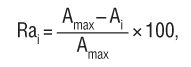 где:Ra i - рейтинг, присуждаемый i-й заявке по указанному критерию;Аmax - начальная (максимальная) цена контракта, установленная в Извещении;Ai - предложение i-гo участника закупки по цене контракта.Для расчета рейтинга по заявке показатели Аmax и Ai для всех участников закупки берутся без учета НДС (вне зависимости от того, включен ли НДС в начальную (максимальную) цену в соответствии с условиями настоящей документации). Для расчета итогового рейтинга по заявке рейтинг, присуждаемый этой заявке по критерию «цена контракта», умножается на соответствующую указанному критерию значимость.Контракт заключается на условиях по данному критерию, указанных в заявке.Оценка заявок по критерию «качество оказания услуг и квалификация участника закупки»:Для оценки заявок по критерию «качество услуг и квалификация участника закупки» каждой заявке выставляется значение от 0 до 100 баллов. Для определения рейтинга заявки по критерию «качество услуг и квалификация участника закупки» в настоящем Извещении устанавливаются:а) предмет оценки и исчерпывающий перечень показателей по данному критерию;б) максимальное значение в баллах для каждого показателя указанного критерия. При этом сумма максимальных значений всех установленных показателей составляет 100 баллов.Рейтинг, присуждаемый заявке по критерию «качество услуг и квалификация участника закупки», определяется как среднее арифметическое оценок в баллах всех членов комиссии, присуждаемых этой заявке по указанному критерию. В случае применения показателей рейтинг, присуждаемый i-й заявке по данному критерию, определяется по формуле: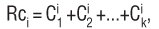 где:Rci - рейтинг, присуждаемый i-й заявке по указанному критерию;Cik - значение в баллах (среднее арифметическое оценок в баллах всех членов закупочной комиссии), присуждаемое комиссией i-й заявке на участие в конкурсе по k-му показателю, где k - количество установленных показателей.Для получения итогового рейтинга по заявке рейтинг, присуждаемый этой заявке по критерию «качество работ, услуг и (или) квалификация участника закупки», умножается на соответствующую указанному критерию значимость.Наибольшее количество баллов присваивается заявке с лучшим предложением по качеству услуг и квалификации участника закупки.Оценка заявок по критерию «Срок оказания услуг»:Оценка заявок осуществляется по одному сроку выполнения работ.При оценке заявок по данному критерию использование подкритериев не допускается.В рамках указанного критерия оценивается срок оказания услуги, в течение которого участник закупки в случае заключения с ним контракта должен оказать услуги.Рейтинг, присуждаемый i-й заявке по данному критерию, определяется по формуле:max iF - F                                                            Rf = ----------- x 100,                                                                  i max min                                                                        F - Fгде:Rf - рейтинг, присуждаемый i-й заявке по указанному критерию;imaxF - максимальный срок оказания услуги с момента заключения договора;minF - минимальный срок оказания услуги с момента заключения договора;iF - предложение, содержащееся в i-й заявке по сроку оказания услуги с момента заключения договора.Для получения оценки (значения в баллах) по критерию (показателю) для каждой заявки вычисляется среднее арифметическое оценок в баллах, присвоенных всеми членами комиссии по критерию (показателю).Переторжка.5.3.1. После оценки, сравнения и предварительного ранжирования неотклоненных предложений Заказчик предоставляет участникам закупочной процедуры возможность добровольно повысить предпочтительность их предложений путем снижения первоначальной (указанной в заявке) цены. Для участия в переторжке в обязательном порядке приглашаются участники, заявки которых не были отклонены и заняли в предварительном ранжировании места с первого по четвертое. Остальные участники закупочной процедуры, чьи заявки не были отклонены, могут быть приглашены для участия в процедуре переторжки по решению закупочной комиссии.5.3.2. Приглашения на участие в процедуре переторжки направляются участникам по электронной почте, указанной в Анкете участника, в срок, установленный Информационной картой закупки. В приглашении на переторжку указываются: форма переторжки, дата, время и место проведения переторжки, стартовая цена, шаг переторжки. Процедура переторжки состоится в срок, установленный Информационной картой закупки.   Переторжка не проводится:- если к участию в закупке допущена только одна заявка.- если в информационной карте отсутствует информация о проведении Переторжки, и Заказчиком не принималось дополнительного решения о ее проведении.Участник закупочной процедуры имеет право предоставить отдельный запечатанный конверт, содержащий документ с минимальной ценой, одновременно с предоставлением заявки на участие в закупке (в целях сокращения временных затрат на его отдельное предоставление). Данный конверт вскрывается при процедуре переторжки. Указанная участником минимальная цена учитывается как предложение, сделанное на переторжке.После проведения переторжки в срок не позднее одного рабочего участник должен представить новое коммерческое предложение с указанием цены, сделанной на переторжке и сметный расчет, составленный в соответствии с новой ценой.5.3.3. Время, дата и место проведения переторжки указано в Информационной карте закупки. В случае, если к участию в закупке допущена только одна заявка, переторжка не проводится.5.3.4. Комиссия ведет протокол переторжки, в котором должны содержаться сведения о дате, времени, месте проведения переторжки, составе участников, которым направлялись приглашения на участие в переторжке, данные участников, присутствующих на переторжке, шаг переторжки, предложения всех присутствующих участников.Протокол подписывается всеми присутствующими членами комиссии в течение дня, следующего после дня его составления. Если процедура переторжки не проводилась, протокол не составляется.Определение победителя.5.4.1. Определение победителя производится в срок, установленный Информационной картой закупки.5.4.2. Определение победителя производится в соответствии с критериями, указанными в документации о закупке.5.4.3. Если в случаях, указанных в документации о закупке процедура переторжки не проводится, определение победителя закупки производится на этапе оценки, сравнения и предварительного ранжирования неотклоненных предложений.5.4.4. Победителем закупки признается Участник закупки, который предложил лучшие условия исполнения контракта и заявке на участие в закупке которого присвоен первый номер.5.4.5. В случае, если после объявления победителя закупки Заказчику станут известны факты несоответствия победителя закупки требованиям, предъявляемым к Участникам закупки, установленные настоящей документацией о закупке, заявка победителя на участие в закупки отклоняется и новым победителем закупки признается Участник закупки, заявке которого присвоен второй номер согласно протокола оценки и сопоставления заявок.5.4.6. Комиссия ведет протокол определения победителя, в котором должны содержаться сведения о решении каждого члена комиссии о присвоении заявкам на участие в закупке значений по каждому из предусмотренных критериев оценки заявок на участие в закупке, а также наименования и почтовые адреса участников закупки, заявкам которых присвоен первый и второй номера.Протокол подписывается всеми присутствующими членами комиссии в течение дня, следующего после дня его составления. Если победитель был определен на стадии оценки, сравнения и предварительного ранжирования не отклонённых предложений, то протокол определения победителя не составляется.Подписание договора.5.5.1. Подписание договора производится не ранее даты подписания протокола, в котором определен победитель закупки. Договор подписывается по форме, являющейся приложением к настоящему Извещению. Цена определяется по результатам проведения закупки. Договор подписывается при удовлетворении условий Извещения о запросе предложений. При отсутствии предложений или неудовлетворении предъявленного предложения Извещению по решению Руководителя Заказчика закупки запрос предложений признается несостоявшимся.5.5.2. В случае, если победитель закупки уклонится от заключения договора (т.е. не представит Заказчику подписанный со своей стороны экземпляр договора в течение 5 рабочих дней после получения от Заказчика договора, составленного по результатам закупки), Заказчик вправе обратиться в суд с иском о понуждении победителя закупки заключить договор, а также о возмещении убытков, причиненных уклонением от заключения договора, либо заключить договор с участником закупки, заявке которого по результатам ранжирования заявок присвоен второй номер.5.5.3. Заказчик в любое время до подписания протокола определения победителя (либо протокола оценки и сопоставления заявок, если победитель определяется на данном этапе) может изменить сроки проведения закупки путем внесения изменений в настоящее Извещение. Изменения в Извещение публикуются на сайте Заказчика в течение одного рабочего дня с момента их подписания.РАЗДЕЛ 2.  ИНФОРМАЦИОННАЯ КАРТА ЗАКУПКИСледующая информация и данные для конкретной закупки на поставку товаров, выполнение работ или оказание услуг изменяют и/или дополняют положения Раздела 1. «Общие условия проведения закупки». При возникновении противоречий между положениями, закрепленными в Разделе 1. «Общие условия проведения закупки» и настоящей Информационной картой, применяются положения Информационной карты.РАЗДЕЛ 3. ОБРАЗЦЫ ФОРМ ДОКУМЕНТОВ, ПРЕДСТАВЛЯЕМЫХ УЧАСТНИКАМИ РАЗМЕЩЕНИЯ ЗАКАЗА И ИНСТРУКЦИЯ ПО ИХ ЗАПОЛНЕНИЮФОРМА №3.1.ЗАЯВКАна участие в закупочной процедуре1.  Изучив извещение, а также применимое к данному запросу предложений действующее законодательство _________________________________________________           (наименование  - Участника размещения заказа) В лице, _____________________________________________________________________(наименование должности руководителя и его Ф.И.О.)подтверждаем, что согласны принять участие в открытом запросе предложений №21/2016 на осуществление добровольного медицинского страхования работников ПАО «СУЭНКО» на условиях, установленных в Документации о закупке и предложенных нами в настоящей заявке на участие в открытом запросе предложений: 2. Настоящей заявкой _____________________________________________ гарантирует                                                                                        (наименование  Участника размещения заказа)достоверность представленной информации и подтверждает, что:                                                              - в отношении нас отсутствует решение арбитражного суда о признании участника размещения заказа банкротом и об открытии конкурсного производства, а также отсутствие признаков банкротства, предусмотренных законом о несостоятельности (банкротстве);- в отношении нас не приостановлена деятельность участника размещения заказа в порядке, предусмотренном Кодексом Российской Федерации об административных правонарушениях, на день подачи заявки на участие в открытом запросе предложений;- мы правомочны заключить договор по результатам закупки.- у нас отсутствует задолженность по начисленным налогам, сборам и иным обязательным платежам в бюджеты любого уровня или государственные внебюджетные фонды за прошедший календарный год, размер которой превышает двадцать пять процентов балансовой стоимости активов участника размещения заказа по данным бухгалтерской отчетности за последний завершенный отчетный период.3. В случае, если наши предложения будут признаны лучшими, мы берем на себя обязательства подписать контракт в соответствии с требованиями Извещения и на условиях, указанных в настоящей заявке, в установленный срок.4. В случае, если нашей заявке на участие в открытом запросе предложений будет присвоен второй номер, а победитель открытого запроса предложений будет признан уклонившимся от заключения контракта, мы обязуемся подписать контракт в соответствии с требованиями закупочной документации и на условиях, указанных в настоящей заявке на участие в открытом запросе предложений.5. Мы извещены о включении сведений о _________________________________________                                                                                                (наименование  Участника размещения заказа)в Реестр недобросовестных поставщиков в случае уклонения нами от заключения контракта.6. Сообщаем, что для оперативного уведомления нас по вопросам организационного характера и взаимодействия с Заказчиком нами уполномочен ____________________________________________________________________________                                               			  (Ф.И.О., телефон работника Участника размещения заказа)___________________          ________________      _________________________________        должность                                      подпись                            фамилия, имя, отчество (полностью) ФОРМА №3.2.АНКЕТА УЧАСТНИКА РАЗМЕЩЕНИЯ ЗАКАЗААнкета участника размещения заказа___________________                      ________________                ______________________         должность                                      подпись                              фамилия, имя, отчество                                                                                                                                 (полностью)М.П. 	    ФОРМА №3.3.ЗАПРОС О ПРЕДОСТАВЛЕНИИ РАЗЪЯСНЕНИЙ ПОЛОЖЕНИЙ ДОКУМЕНТАЦИИ О ЗАКУПКЕДиректору ПАО «СУЭНКО» К.И. ФрумкинуО предоставлении разъяснений положений документации о закупкеПросим разъяснить следующие положения документации о закупке на проведение открытого запроса предложений на осуществление добровольного медицинского страхования работников ПАО «СУЭНКО»:Ответ на запрос просим направить:(наименование организации, почтовый адрес и/или адрес электронной почты)___________________                      ________________                ______________________          должность                                            подпись                         фамилия, имя, отчество                                                                                                                             (полностью)М.П. 	    ФОРМА №3.4. ЗАЯВЛЕНИЕ ОБ ОТЗЫВЕ ЗАЯВКИ НА УЧАСТИЕ В ЗАКУПКЕДиректору ПАО «СУЭНКО» К.И. ФрумкинуЗаявление об отзыве заявки на участие в закупкеНастоящим письмом ____________________________________________________                                            (полное наименование участника размещения заказа) уведомляем Вас, что отзываем свою заявку на участие в открытом запросе предложений №21/2015 на осуществление добровольного медицинского страхования работников ПАО «СУЭНКО».Заявку и представленный пакет документов просим вернуть по адресу: __________________________________________________________________________________________Либо (отметить нужное)Вручить уполномоченному представителю (действительно при предъявлении доверенности и документа удостоверяющего личность).Приложение:Доверенность на право отзыва заявки на участие в закупке №__от «__»_____20__;___________________                     ________________                 ______________________        должность                                            подпись                         фамилия, имя, отчество                                                                                                                            (полностью)М.П. 	    ФОРМА №3.5.Сведения об опыте участника закупки по оказанию услуг добровольного медицинского страхования __________________										    ___________________(подпись)											 	 (расшифровка)РАЗДЕЛ 4 ТЕХНИЧЕСКАЯ ДОКУМЕНТАЦИЯПРИМЕРНАЯ  Программа добровольного медицинского страхованияСтраховой случай.Страховщик организует и оплачивает медицинскую помощь Застрахованному в объеме, предусмотренном настоящей программой добровольного медицинского страхования, при наступлении страхового случая.Страховым случаем является обращение Застрахованного в медицинское учреждение в связи с развитием в период срока страхования  следующих состояний:острого заболевания (включая травмы, ожоги, отморожения, отравления и другие состояния, возникшие в результате несчастного случая).обострения хронического заболевания.заболевания или состояния, возникшего как осложнение в результате медицинского вмешательства.острого заболевания или обострения хронического заболевания из числа перечисленных в разделе «Исключения из программы добровольного медицинского страхования» до момента установления диагноза.II. Порядок оказания медицинской помощи.Место условия и сроки оказания услуг ДМС в соответствии с условиями открытого запроса на осуществление ДМС сотрудников ПАО «СУЭНКО»Место оказания услуг: Россия, Тюменская область, г. Тюмень, г.Тобольск, г.Ишим, г.Ялуторовск, г.Заводоуковск и районы   Срок оказания услуг: с даты оплаты Страхователем суммы первого взноса в соответствии с п.3.4. Договора и в течение 1 (Одного) календарного года. Медицинские услуги оказываются в пределах перечня работ (услуг), разрешенных государственной лицензией Исполнителя, «Объема предоставляемой медицинской помощи» и в соответствии с «Исключениями из программы добровольного медицинского страхования».В случае невозможности оказания отдельных услуг, включенных в «Объем предоставляемой медицинской помощи», страховая компания обязуется организовать оказание аналогичных медицинских услуг в другом медицинском учреждении по выбору страховой компании.В случае необходимости предоставления Застрахованным медицинских услуг, превышающих «Объем предоставляемой медицинской помощи», следует связаться со страховой компанией с последующим подтверждением условий согласования гарантийным письмом.Для выполнения услуги, требующей обязательного согласования, страховая компания оставляет за собой право в выборе медицинского учреждения, на базе которого будет оказана данная услуга.III. Объем предоставляемой медицинской помощи.Все медицинские услуги предоставляются в соответствии с «Исключениями из программы добровольного медицинского страхования».Амбулаторная помощь (оказывается в медицинском учреждении).Лечебно-диагностические приемы врачей:первичный,  повторный,  консультативный приемы: аллерголога-иммунолога, артролога, врача ЛФК, врача общей практики (семейного врача), гастроэнтеролога, гематолога, гинеколога, дерматолога, инфекциониста, кардиолога, колопроктолога, маммолога, невролога, нейрохирурга, нефролога, онколога (до установления диагноза), отоларинголога, офтальмолога, психиатра (1 прием), психотерапевта (1 прием), пульмонолога, сердечно-сосудистого хирурга (1 прием), терапевта, травматолога-ортопеда, уролога, физиотерапевта, фтизиатра (до установления диагноза), хирурга, челюстно-лицевого хирурга, эндокринолога (другие специалисты – по согласованию со страховой компании).по обязательному согласованию со страховой компанией: консультации врачей с ученой степенью доктора медицинских наук, ученым званием профессора, члена-корреспондента и академика.медицинская документация: экспертиза временной нетрудоспособности (оформление листов временной нетрудоспособности), оформление рецептов на лекарственные препараты (кроме льготных), выдача медицинских справок, направлений и выписок из амбулаторных карт по медицинским показаниям.реабилитационно-восстановительное лечение (по медицинским показаниям)Диагностические исследования:лабораторная диагностика: биохимические исследования, гормональные исследования, коагулогические исследования, микробиологические исследования, общеклинические исследования, ПЦР-диагностика (кроме молекулярно-генетических исследований), серологические исследования, цитологические и гистологические исследования.диагностика заболеваний, передающихся половым путем (ЗППП) в том числе первичная диагностика культуральными, серологическими методами и методом ПЦР.диагностика аллергических заболеваний: кожные аллергологические пробы, определение иммуноглобулинов.инструментальные методы диагностики: рентгенологические исследования, функциональная диагностика, эндоскопические исследования, ультразвуковые исследования.по обязательному согласованию со страховой компанией проводятся: компьютерная томография, магнитно-резонансная томография, радиоизотопные исследования, догоспитальное обследование.Процедуры и лечебные манипуляции:услуги, выполняемые средним медицинским персоналом по назначению врача.выполняемые врачами процедуры и оперативные вмешательства, не требующие госпитализации и проводимые под местной анестезией.физиотерапевтические процедуры.лечебный массаж.лечебная физкультура (ЛФК) в группе или индивидуальная.мануальная терапия.классическая иглорефлексотерапия.услуги, связанные с оформлением санаторно-курортных карт.диспансерное наблюдение; предварительные и периодические медицинские осмотры работников.плановые хирургические операции (включая лазерные) по поводу нарушений рефракции и аккомодации (близорукость, дальнозоркость, астигматизм и др.), глаукомы, катаракты, отслойки сетчатки, косоглазия; физиотерапевтические методы коррекции зрения (фото-, магнитостимуляция и др.); тренировка аккомодационного аппарата глаза аппаратными методами; аппаратные методы лечения и профилактики миопии – по согласованию со Страховщиком.кардиохирургические операции; эндоваскулярные методы диагностики и лечения (включая электрофизиологическое исследование, радиочастотную аблацию); нейрохирургические операции (за исключением экстренного оперативного лечения по поводу вновь возникших черепно-мозговых травм); сложные реконструктивные операции (наложение анастомозов, шунтов, установка протезов, стентов и др.); пластические операции; ортопедические операции; трансплантация органов и тканей (кроме переливания крови) – по согласованию со Страховщиком.дорогостоящие расходные материалы, требующиеся при оказании медицинских услуг (протезы, эндопротезы, имплантаты, стенты, кардиостимуляторы, проводники, металлоконструкции, контрастные вещества и др.); медицинское оборудование, очки, контактные линзы, слуховые аппараты и другие медицинские изделия; изделия, предназначенные для ухода за больными, включая средства личной гигиены – по согласованию со Страховщиком.Проведение вакцинации (от гриппа, от клещевого энцефалита и болезни Лайма и др.)Помощь на дому.Помощь на дому оказывается в соответствии с режимом работы и в пределах территории обслуживания Исполнителя.Предоставляемые услуги:первичный, повторный осмотр врачом-терапевтом на дому Застрахованных, которые по состоянию здоровья не могут посетить поликлинику, нуждаются в постельном режиме и наблюдении врача.экспертиза временной нетрудоспособности (при наличии разрешения в государственной лицензии медицинского учреждения), оформление рецептов на лекарственные препараты (кроме льготных).Стоматологическая помощь.приемы врачей-стоматологов.диагностические исследования: рентгенография и радиовизиография зубов, ортопантомография, электродонтодиагностика.местная анестезия: аппликационная, инфильтрационная, проводниковая.терапевтическая стоматология: обработка кариозных полостей; лечение пульпита и периодонтита - механическая и медикаментозная обработка каналов, пломбирование каналов зубов с использованием «холодных» гуттаперчевых штифтов, пломбировочных паст; пломбирование кариозных полостей и восстановление коронковой части зубов светоотверждаемыми материалами и материалами химического отверждения.хирургическая стоматология: удаление зубов, вскрытие абсцессов, разрезы при периоститах, периодонтитах, иссечение слизистого «капюшона» при перикоронаритах.стоматологическая помощь по острой боли.профилактические мероприятия: снятие наддесневых зубных отложений, обработка зубов фторсодержащими препаратами. заболевания, требующие ортопедической и/или ортодонтической коррекции, имплантации; нарушения развития и прорезывания зубов; ретенированные, импактные и дистопированные зубы; некариозные поражения твердых тканей зубов (в том числе клиновидный дефект); заболевания пародонта; кисты области рта – по согласованию со Страховщиком.ортодонтические услуги и подготовка к ним; ортопедические услуги (протезирование), включая подготовку к протезированию; имплантация и подготовка к имплантации; восстановление коронковой части зуба; восстановление коронковой части зуба с использованием корневых штифтовых конструкций; пломбирование каналов методами с использованием разогретой (термопластифицированной) гуттаперчи (включая систему «Термафил», трехмерную обтурацию каналов, вертикальную конденсацию), термопластических композитов; ретроградное пломбирование корневых каналов, закрытие перфораций (в том числе с использованием Pro Root); глубокое фторирование; отбеливание зубов, снятие пигментированного зубного налета,; гигиенические услуги; зубосохраняющие операции (гемисекция, резекция верхушки корня, цистэктомия, цистотомия и др.); лечение заболеваний пародонта; плановая санация полости рта; использование интраоральной видеокамеры, стоматологического микроскопа, лазерных стоматологических установок; депофорез – по согласованию со Страховщиком.Экстренная и плановая стационарная помощь.Экстренная госпитализация осуществляется при развитии заболеваний, угрожающих жизни Застрахованного и требующих безотлагательного лечения в стационарных условиях.Предоставляемые услуги:пребывание в палате, питание, медикаментозная терапия;лабораторные и инструментальные диагностические исследования; ангиографические исследования;консультации специалистов;анестезиологическое пособие и реанимационные мероприятия;консервативные и оперативные методы лечения.реабилитационно-восстановительное лечение (по медицинским показаниям)Все услуги при стационарном лечении оказываются только по поводу заболевания, послужившего причиной госпитализации, в соответствии со стандартами медицинской помощи.IV. Исключения из программы добровольного медицинского страхования.A. Страховым случаем не является обращение Застрахованного в медицинское учреждение по поводу следующих заболеваний/состояний и связанных с ними осложнений, если иное прямо не указано в разделе «Объем предоставляемой медицинской помощи». Страховщик не оплачивает медицинские услуги, связанные с данными заболеваниями и их осложнениями, с момента установления диагноза:злокачественные новообразования всех органов и тканей (включая гемобластозы), доброкачественные новообразования центральной нервной системы.врожденные аномалии (пороки развития), деформации и хромосомные нарушения; наследственные заболевания.системные, атрофические, демиелинизирующие и дегенеративные заболевания нервной системы; болезнь Паркинсона и вторичный паркинсонизм; эпилепсия; детский церебральный паралич.расстройства сна; ронхопатия.венерические болезни; болезнь, вызванная вирусом иммунодефицита человека (ВИЧ-инфекция) и ВИЧ-ассоциированные заболевания; туберкулез; генерализованные, глубокие и висцеральные формы микозов.особо опасные инфекционные болезни (натуральная оспа, чума, сибирская язва, холера, вирусные геморрагические лихорадки и другие особо опасные инфекции согласно нормативным документам органов управления здравоохранением).иммунодефицитные заболевания и заболевания, проявляющиеся синдромом приобретенного иммунодефицита (СПИД).психические расстройства и расстройства поведения (включая связанные с ними причинно-следственной связью соматические заболевания и травмы); расстройства, связанные с употреблением психоактивных веществ (алкоголизм, наркомания, токсикомания, никотиновая зависимость и др.), включая соматические болезни, возникшие вследствие употребления указанных веществ.заболевания и травмы, полученные в результате совершения Застрахованным действий в состоянии опьянения после приема психоактивных веществ (алкоголь, наркотические и токсические вещества,  психотропные лекарственные препараты и т.п.).заболевания и травмы, полученные вследствие умышленного причинения Застрахованным себе повреждений (в том числе при суицидальных попытках).заболевания и травмы, возникшие в результате действий Застрахованного при совершении умышленного преступления.сахарный диабет.псориаз; саркоидоз; амилоидоз.хронические гепатиты, цирроз печени.заболевания, сопровождающиеся хронической почечной или печеночной недостаточностью, требующей проведения экстракорпоральных (эфферентных) методов лечения.последствия воздействия ионизирующих излучений (лучевая болезнь).заболевания, лечение которых требует трансплантации, имплантации, протезирования органов и тканей.бесплодие; импотенция.беременность свыше 8 недель, роды и послеродовый период и осложнения с ними связанные (кроме внематочной беременности и прерывания беременности по медицинским показаниям).недостаточность и избыточность питания (в том числе ожирение); нарушения обмена веществ; подагра.заболевания и травмы, возникшие вследствие: участия Застрахованного в военных действиях любого рода, гражданских волнениях, беспорядках, несанкционированных митингах и демонстрациях; террористических актов; стихийных бедствий.         Страховщик		Страхователь______________________ 	_____________________ Фрумкин К.И.РАЗДЕЛ 5 ПРОЕКТ ДОГОВОРАДоговор добровольного  медицинского страхования №____________г. Тюмень	     “_” ___________ 201___ г.____________________________________, именуемое в дальнейшем “Страховщик”, в лице ___________________________________________________________________ с одной стороны, и Публичное акционерное общество «Сибирско-Уральская энергетическая компания», именуемое в дальнейшем “Страхователь” ____________________________________________________________ с другой стороны, заключили настоящий Договор о нижеследующем: 1. Предмет Договора1.1. Страховщик обязуется за установленную Договором плату (страховую премию) организовать и оплатить медицинские и иные услуги, оказываемые Застрахованным лицам при наступлении страховых случаев.1.2. Страховым случаем по настоящему Договору является обращение Застрахованного лица в медицинское учреждение для получения медицинских и иных услуг. Перечень лечебных учреждений, а также объем и порядок предоставления медицинской помощи указаны в Программе Страхования (Приложение №1). Программа Страхования является неотъемлемой частью Договора.2. Данные о Застрахованных лицах2.1. Застрахованными лицами (далее Застрахованными) по настоящему Договору являются лица, указанные в Списке (Приложение №2). Список Застрахованных является неотъемлемой частью Договора.2.2. Список Застрахованных составляется отдельно по каждой страховой программе с обязательным указанием для каждого Застрахованного: фамилии, имени, отчества, даты рождения, паспортных данных, пола,  адреса проживания.2.3. Общее количество Застрахованных на момент заключения Договора составляет 569 человек.2.4. При включении новых лиц в Список Застрахованных в течение срока действия Договора, Страхователь подает не позднее, чем за 15 рабочих дней до предполагаемой даты внесения изменений в Список Застрахованных данные о новых Застрахованных (в письменной форме), соответствующие п.2.2 настоящего Договора.2.5. При исключении лиц из Списка Застрахованных в течение срока действия Договора, Страхователь письменно сообщает об этом Страховщику не позднее, чем за 15 рабочих дней до предполагаемой даты исключения, индивидуально определяя каждого исключаемого. 2.6. Внесение изменений в Список Застрахованных прекращается за 1 (один) месяц до даты истечения срока действия настоящего Договора.3. Размер и порядок оплаты страховой премии3.1. Размер страховой премии по Договору составляет: ____________________________рублей.Тарификационный номер медицинской программы _______________.3.2. Страховой суммой является предельный размер страховой выплаты, в пределах которого Страховщик несет свои обязательства по оплате медицинских услуг.Размер Страховой суммы по Договору составляет: 19 199 895 (Девятнадцать миллионов сто девяноста девять восемьсот девяноста пять) руб.3.3. В случае если Страховщик произвел выплату страхового обеспечения в размере, предусмотренном пунктом 3.2, обязанности Страховщика считаются выполненными в полном объеме. Для возобновления ответственности Страховщика, Страхователь обязан уплатить дополнительную страховую премию в размере, установленном дополнительным соглашением Сторон.3.4. Страховая премия уплачивается в следующем порядке:- первый взнос ______________________рублей в  течение 10 дней после подписания договора; - второй взнос ______________________рублей  до 10 марта 2016года;- третий взнос ______________________рублей до 10 июня 2016год;- четвертый взнос ___________________рублей до 10 сентября 2016года 3.5. При любом изменении размера страховой премии Стороны оформляют дополнительное соглашение к Договору, содержащее новый размер страховой премии по Договору в целом. При увеличении размера страховой премии в соглашении указывается порядок и сроки ее оплаты, при уменьшении – порядок распоряжения высвободившейся суммой (возврат Страхователю, если на момент соглашения вся страховая премия была оплачена или порядок учета этой суммы при дальнейших взаиморасчетах Сторон).4. Срок действия Договора4.1. Срок действия настоящего Договора: с даты оплаты Страхователем суммы первого взноса в соответствии с п.3.4. Договора и в течение 1 (Одного) календарного года. 5. Прекращение Договора5.1. Настоящий Договор прекращает свое действие, а Застрахованный теряет право на получение услуг по истечении срока действия Договора (п.4.1.), выплаты Страховщиком страховой суммы в размере, предусмотренном п. 3.2, настоящего Договора, признания судом Договора недействительным и в других предусмотренных законодательством РФ случаях.5.2. Настоящий Договор может быть расторгнут досрочно по инициативе Страхователя путем письменного уведомления Страховщика не позднее, чем за 30 календарных дней до даты предполагаемого расторжения.5.3. В случае неоплаты страховой премии в размере и в срок, предусмотренный настоящим Договором и дополнительными соглашениями, Договор автоматически досрочно прекращает свое действие, со дня, следующего за последним днем срока оплаты соответствующего взноса. О досрочном прекращении Договора страхования Страховщик обязан уведомить Страхователя письменно.6. Права и обязанности Сторон6.1. Страхователь имеет право:6.1.1. Требовать предоставления Застрахованным по настоящему Договору услуг, определенных в Договоре, в соответствии с Программой Страхования (Приложение № 1). В случае непредставления таких услуг, несвоевременного, неполного или некачественного их предоставления Страхователь, Застрахованный или другие уполномоченные им лица должны немедленно поставить в известность об этом Страховщика.6.1.2. В течение срока действия Договора вносить изменения в Список Застрахованных, соблюдая процедуры, описанные в п.п. 2.4., 2.5. и 2.6. настоящего Договора.6.1.3. По согласованию со Страховщиком вносить изменения в программу страхования путем оформления Дополнительного соглашения к настоящему Договору.6.1.4. Досрочно расторгнуть настоящий Договор, в соответствии с  п.5.2. настоящего Договора6.2. Страховщик имеет право:6.2.1. Отказать в организации и оплате медицинских или иных услуг при обстоятельствах, предусмотренных настоящим Договором и Программой Страхования.6.3. Страхователь обязан:6.3.1. Уплатить страховую премию  в размере и порядке, установленными в п.3.4. настоящего Договора и всеми последующими соглашениями.  6.3.2. Разъяснить Застрахованным условия настоящего Договора, их права и обязанности, а также информировать Застрахованных об изменениях и дополнениях, сделанных к Договору.  6.3.3. Сообщать Страховщику обо всех изменениях в данных, указанных в Списке Застрахованных.6.3.4.  В случае оплаты Страховщиком страховой выплаты в размере, превышающем страховую сумму (п. 3.2. настоящего Договора), оплатить (не позднее пяти рабочих дней со дня получения счета) превышение размера страховой выплаты, произведенной Страховщиком, над размером Страховой суммы.6.4. Страховщик обязан:6.4.1. Подготовить и передать в лечебное учреждение в течение одного дня после обращения Страхователя гарантийное письмо об оплате суммы страхового возмещения.6.4.2. Организовать оказание медицинских и иных услуг Застрахованным в соответствии с Программой Страхования и условиями, содержащимися в настоящем Договоре.6.4.3. В случае невозможности оказания услуги, предусмотренной Договором, в лечебном учреждении, входящем в страховую программу, организовать и оплатить оказание такой услуги в другом лечебном учреждении. В случае самостоятельной оплаты Застрахованным медицинских услуг, выполненных по согласованию со Страховщиком, Страховщик компенсирует затраты Застрахованного при предоставлении им оригиналов платежных документов. При самостоятельной организации медицинской помощи самим Застрахованным (без участия диспетчерской службы Страховщика) Страховщик не несет ответственности за качество оказанных медицинских услуг и понесенные Застрахованным расходы.6.4.4. Защищать права Застрахованных в отношениях с медицинскими учреждениями в рамках добровольного медицинского страхования.6.4.5. Не разглашать конфиденциальную информацию о Страхователе и соблюдать врачебную тайну о состоянии здоровья Застрахованных.7. Права и обязанности Застрахованных7.1. Застрахованный имеет право:	7.1.2. Обращаться к Страховщику за разъяснениями по особенностям получения медицинской помощи, а также при возникновении спорных ситуаций во взаимоотношениях с лечебными учреждениями в рамках настоящего Договора.7.2. Застрахованный обязан:7.2.1. Соблюдать предписания лечащего врача, полученные в ходе предоставления медицинской помощи, соблюдать распорядок, установленный медицинским учреждением.7.2.2. Заботиться о сохранности страховых документов и не передавать их другим лицам с целью получения ими медицинских услуг. 8. Иные условия8.1. За неисполнение или ненадлежащее исполнение обязательств по настоящему Договору Стороны несут ответственность в соответствии с действующим законодательством и условиями настоящего Договора.8.2. Настоящий Договор составлен в двух экземплярах, имеющих одинаковую юридическую силу - по одному для каждой из Сторон.8.3. Стороны обязаны в трехдневный срок информировать друг друга об изменениях в своем адресе, контактных телефонах, факсах и банковских реквизитах.8.4. Все изменения и дополнения к настоящему Договору составляются в письменной форме, подписываются и скрепляются печатями Сторон. 8.5. Односторонние сообщения, предусмотренные настоящим Договором, должны быть составлены в письменной форме, подписаны уполномоченным на то лицом и направлены другой Стороне посредством почтовой, телеграфной, факсовой, электронной связи или нарочным.8.6. Споры, возникающие по Договору страхования, разрешаются путем переговоров. При невозможности достижения соглашения спор передается на рассмотрение суда в порядке, предусмотренном действующим законодательством Российской Федерации.8.7. Страхователь подтверждает, что имеет согласие застрахованных - субъектов персональных данных на   обработку их персональных данных (термин дан в соответствие с п.п.3. Ст.3 Федерального закона от 27.07.2006г. "О персональных данных» №152-ФЗ) Страховщиком в целях, связанных с исполнением обязательств по настоящему Договору. Все претензии, возникающие или могущие возникнуть у застрахованных, касающиеся обработки их персональных данных Страховщиком, Страхователь обязуется урегулировать своими силами и за свой счет. Страховщик обязуется при обработке персональных данных, предоставленных ему Страхователем, соблюдать требования Федерального закона от 27.07.2006г. "О персональных данных» №152-ФЗ, других нормативных правовых актов, обеспечивающих безопасность персональных данных при их обработке.9. Реквизиты и подписи Сторон______________________ 		_____________________ Фрумкин К.И.Приложение№1к Договору добровольного медицинского страхования№_____________ от ____ _________________ 2016 г.Программа добровольного медицинского страхования Представляется участником закупкиРезультат ранжирования заявокНаименованиеучастникаРейтинг,присуждаемый заявке№п/пСсылка на пункт Раздела I документации о закупкеНаименованиепункта документации о закупкеТекст пояснений1Пункт 1.1.Заказчик Наименование заказчика, контактная информация:Публичное Акционерное Общество «Сибирско-Уральская энергетическая компания»Место нахождения: 625023, Российская Федерация, г. Тюмень, ул. Одесская, д.14Почтовый адрес:  625023, Российская Федерация, г. Тюмень, ул. Одесская, д.14Контактное лицо: Кузнецова Татьяна Игоревна (тел. 53-60-82), электронная почта KuznecovaT@suenco.ru Предложения и жалобы по процедуре проведения закупки принимаются на e-mail: shil752@rambler.ru KuznecovaT@suenco.ru и zakupki@k-m-i.ru.Официальный сайт: www.suenco.ru2Пункт 1.1.Предмет закупкиОткрытый запрос предложений на осуществление добровольного медицинского страхования работников ПАО «СУЭНКО». 3Пункт 1.2.Место, условия и сроки оказания услугМесто оказания услуг: Россия, Тюменская область, г. Тюмень, г.Тобольск, г.Ишим, г.Ялуторовск, г.Заводоуковск, и районы, г.Екатеринбург, г.Москва Срок оказания услуг: со дня заключения контракта (договора страхования) и в течение одного года.Условия оказания услуг: в соответствии с Проектом договора добровольного медицинского страхования работников ПАО «СУЭНКО») (Раздел 5 настоящей документации о закупке).4Пункт 1.2.Описание услугСтраховая сумма составляет: 19 199 895 (Девятнадцать миллионов сто девяносто девять тысяч восемьсот девяносто пять) рублей.Медицинская помощь осуществляется в соответствии с Программой ДМС, предложенной участником закупки и согласованной сторонами. Примерная программа ДМС изложена в настоящей Документации. Медицинская помощь осуществляется лечебным учреждением по гарантийному письму страховщика. Срок выдачи страховщиком лечебному учреждению гарантийного письма об оплате страхового возмещения: минимальный 1 рабочий день, максимальный – 2 рабочих дня. Копия гарантийного письма направляется страхователю. Участник закупки представляет перечень лечебных учреждений, оказывающих услуги. В перечень должны включаются лечебные учреждения, находящиеся на территориях присутствия Заказчика, определенных п.1.2. настоящей документации, а также в городах Москва, Екатеринбург, а кроме того лечебные учреждения, оказывающие расширенный комплекс медицинских услуг, в т ч. грязе-водолечение, физиолечение, массаж и т.п. в городах Тобольске,  Ишиме, Ялуторовске, Заводоуковске, Тюмени.- Объем услуги (количество застрахованных): 569 человек.5Пункт 1.3.Начальная (максимальная) цена контракта (цена лота) Страховая премия (процент/фиксированная сумма): 5 500 000 (Пять миллионов пятьсот тысяч) рублей.6Пункт 1.4.Форма, сроки и порядок оплаты услугФорма оплаты: в безналичном порядке на расчетный счет Страховщика, указанный в договореСроки и порядок оплаты: - первый взнос 25% от страховой премии в  течение 10 дней после подписания договора; - второй взнос 25% от страховой премии до 10 марта 2015года;- третий взнос 25% от страховой премии до 10 июня 2015года;- четвертый взнос 25% от страховой премии до 10 сентября 2015 года 7Пункт 2.1Содержание документации о закупкеТребования к качеству: качество оказываемых услуг  должно соответствовать установлен-ным для данного вида услуг нормам и требованиям действующего законодательства РФ, а также требованиям, установленным Проектом контракта (договора добровольного медицинского страхования) (Раздел 5 настоящей  документации о закупке).8Пункт 2.3.Форма, порядок, даты начала и окончания срока предоставления участникам размещения заказа разъяснений положений документации о закупкеДата начала срока предоставления участникам размещения заказа разъяснений положений документации о закупке – день размещения на официальном сайте извещения о проведении закупки и документации о закупке. Дата окончания срока предоставления участникам размещения заказа разъяснений положений документации о закупке – «29» февраля 2016 г.9Пункт 3. 2.Требования к содержанию документов, входящих в состав заявки на участие в закупкеЗаявка на участие в закупке должна содержать документы, предусмотренные п. 3.2. Раздела 1 настоящей документации закупке. 10Пункт 4.1.1. Дата начала срока подачи заявок на участие в закупке«21» февраля 2016 г. 11Пункт 4.1.2.Дата и время окончания срока подачи заявок на участие в закупке«29 февраля 2016 г. 17 часов 00 минут12Пункт 4.1.3Место подачи заявок на участие в закупкеЗаявки на участие в закупке подаются по адресу: г. Тюмень, ул. Одесская, 14, 3 этаж, 317 кабинет13Пункт 4.2.1.Срок отзыва заявок на участие в закупкеУчастник размещения заказа, подавший заявку на участие в закупке, праве отозвать такую заявку до окончания срока подачи заявок на участие в закупке. 14Пункт 5.1.1.Место, дата и время вскрытия конвертов с заявками на участие в  закупке и рассмотрения заявок на участие в закупкеВскрытие конвертов с заявками на участие в  закупке и рассмотрения заявок на участие в закупке состоится с 01 по 02 марта 2016 г.  по адресу: Россия, Тюменская область, г. Тюмень, ул. Одесская, 14, 3 этаж, 317 кабинет.15Пункт 5.2.1.Место и дата осуществления оценки и сопоставления заявокОценка и сопоставление заявок состоится «03» марта 2016 г. в 12 час. 00 мин. по адресу: Россия, Тюменская область, г. Тюмень, ул. Одесская, 14, 3 этаж, 317 кабинет.16Пункт 5.3.2.Дата направления приглашения участникам закупки на участие в переторжке17Пункт 5.3.3.Место, дата и время проведения переторжки18Пункт 5.4.1.Время, дата определения победителя закупкипобедитель определяется на этапе оценки и сопоставления заявок ««03» марта 2016 г., в 12 часов 00 минут)Пункт 5.2.7.Критерии оценки заявок на участие в закупкеОценка заявок на участие в закупке проводится  на основании следующих критериев:1. Цена контракта. Значимость – 35 %. 2. Квалификация участника.Значимость –25 %. Показатели по критерию:2.1. наличие в Перечне медицинских учреждений, представленном участником закупки, медицинских учреждений, оказывающих услуги на территории присутствия Страхователя (г. Тюмень, г.Тобольск, г.Ишим, г.Ялуторовск, г.Заводоуковск), а также в городах Москва, ЕкатеринбургОт 0 до 35 баллов(За каждый населенный пункт присваивается 5 баллов)2.2. опыт оказания услуг добровольного медицинского страхованияДо 5 лет – 0 баллов; Свыше 5 лет до 9 лет включительно - 3 балла, от 10 лет до 12 лет включительно - 5 баллов, от 13 лет до 16 лет включительно - 7 баллов, от 17 лет до 22 лет включительно - 9 баллов, свыше 22 лет – 10 баллов.2.3. опыт работы с крупными корпоративными клиентами в области электроэнергетики (с численностью застрахованных от 300 человек) До 1 года - 0 баллов, свыше 1 года до 3-лет включительно  - 5 баллов, свыше  3-х лет  до 5 лет включительно - 8 баллов,   свыше  5 лет – 15 баллов.2.4. наличие круглосуточной врачебно-диспетчерской службы, в функции которой входит консультирование застрахованных лиц по вопросам организации медицинской помощиДа - 10 баллов, нет – 0 баллов.2.5. предоставление Страховщиком персонального менеджера СтрахователюДа - 5 баллов, нет – 0 баллов.2.5. Победа участника закупки в общероссийских конкурсах (получение общероссийских премий) в номинации «Добровольное медицинское страхование»Да - 15 баллов, нет – 0 баллов2.6. Деловая репутация участника закупки (подтверждается копиями положительных отзывов, благодарственных писем, полученных участником закупки за последние 3 года, иными документами)От 0 до 15 баллов(оценивается по усмотрению членов закупочной комиссии)3. Качество оказания услуг. Значимость – 40 %. 3.1. Представленная участником закупки программа ДМС.От 0 до 100 баллов(оценивается по усмотрению членов закупочной комиссии исходя из содержания представленной программы. Наибольший балл получает участник, чья программа содержит наибольшее количество услуг.)19Пункт 5.5.1.Срок заключения контрактане ранее даты размещения в установленном порядке протокола, в соответствии с которым определен победитель закупки20Обеспечение заявки на участие в закупкеДенежные средства в счет обеспечения заявки подлежат перечислению по следующим банковским реквизитам: Получатель		ПАО «СУЭНКО»	ИНН 7205011944, КПП 720350001р/с 40702810000020000106 в Тюменском филиале АО КБ «Агропромкредит», г. Тюмень,к/с 30101810500000000962, БИК 047106962Назначение платежа: обеспечение заявки на участие в закупке №21/2015Размер обеспечения составляет 2 % начальной (максимальной) цены контракта и составляет 110 000 (Сто десять тысяч) рублей21Обеспечение исполнения контрактаНе установлено№ п/пПредложение участника размещения заказа1Цена контракта, руб.2.Качество оказания услуг и квалификация участника- опыт оказания услуг добровольного медицинского страхования в годахв соответствии с формой 3.5.-опыт работы с крупными корпоративными клиентами в области электроэнергетики (с численность работающих от 300 человек) в годахв соответствии с формой 3.5.-наличие круглосуточной врачебно-диспетчерской службы, в функции которой входит консультирование застрахованных лиц по вопросам организации медицинской помощи (да/нет)- предоставление Страховщиком персонального менеджера Страхователю (да/нет)-победа участника закупки в общероссийских конкурсах (получение общероссийских премий) в номинации «Добровольное медицинское страхование»(наименование, год)1. Полное и сокращенное фирменное наименование (наименование) участника размещения заказа его организационно-правовая форма (для юридического лица), фамилия, имя, отчество, паспортные данные (для физического лица)2. Место нахождения участника размещения заказа (для юридического лица)3. Почтовый адрес участника размещения заказа (для юридического лица) с указанием контактного телефона, адрес электронной почты4. Место жительства (для физического лица), с указанием контактного телефона5. Фамилия, имя, отчество (полностью) руководителя Наименование учредительного документа, на основании которого действует участник размещения заказаРегистрационные данные:Дата, место и орган регистрацииНомер и почтовый адрес Инспекции Федеральной налоговой службы, в которой Участник размещения заказа зарегистрирован в качестве налогоплательщикаИНН КПП ОГРН участника6. Банковские реквизиты (может быть несколько):Наименование обслуживающего банкаРасчетный счетКорреспондентский счетКод БИК Код ОКПООтсутствие данных, указанных в пунктах 5-6 настоящей анкеты, не является основанием для отказа участнику размещения заказа в допуске к участию в закупкеОтсутствие данных, указанных в пунктах 5-6 настоящей анкеты, не является основанием для отказа участнику размещения заказа в допуске к участию в закупке№п/пРаздел Извещения Содержание запроса на разъяснение положений закупочной документации № п/пПредмет договораНаименование страхователяОтносится ли страхователь к субъектам электроэнергетики (да/нет)Количество застрахованныхПериод оказания услугСтраховщикСтраховательПАО «СУЭНКО» 625023, г. Тюмень, ул. Одесская, 14Тел.: (3452) 53-60-11, 53-60-12ОГРН 1027201233620ИНН/КПП 7205011944/720350001р/с 40702810000020000106 в Тюменском филиале АО КБ «Агропромкредит»,г. Тюмень,к/с 30101810500000000962, БИК 047106962